.Dance Starts on lyrics-Version 1:00 - [BPM: 161]	 Track Length 3:50R Heel Toe Strut Fwd, L Heel Toe Strut Fwd, Side Rock, Tap Tog, Hold [12:00]R Heel Toe Strut Fwd, L Heel Toe Strut Fwd, Side Rock, Tap Tog, Hold [12:00]Step Back, Tap, Step Back Tap, Step Back, Tap, Step Back Tap (with optional clap)[12:00](The above steps will travel back on the natural diagonal)Vine to R Side with Scuff, Vine to L Side with ¼ Scuff 9:00[32]Note: I decided to leave the restarts out…hence the dance name….Contact: http://www.kerrigan.com.au /  lassoo@optusnet.com.au - 0412 723 326No Restarts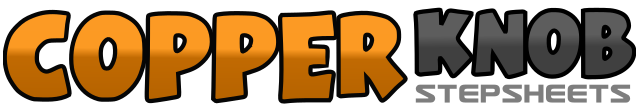 .......Count:32Wall:4Level:Beginner.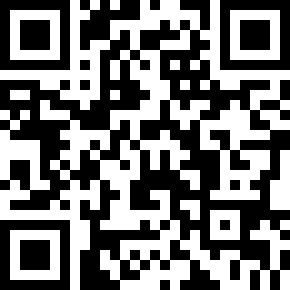 Choreographer:Sandy Kerrigan (AUS) - March 2014Sandy Kerrigan (AUS) - March 2014Sandy Kerrigan (AUS) - March 2014Sandy Kerrigan (AUS) - March 2014Sandy Kerrigan (AUS) - March 2014.Music:Baton Rouge - Chip Dolan : (Album: Right Now/iTunes)Baton Rouge - Chip Dolan : (Album: Right Now/iTunes)Baton Rouge - Chip Dolan : (Album: Right Now/iTunes)Baton Rouge - Chip Dolan : (Album: Right Now/iTunes)Baton Rouge - Chip Dolan : (Album: Right Now/iTunes)........1 2 3 4Place R Heel Fwd, Press R Toes Down, Place L Heel Fwd, Press L Toes Down5 6 7 8Rock R to R Side, Replace to L Side, Tap R next to L, Hold1 2 3 4Place R Heel Fwd, Press R Toes Down, Place L Heel Fwd, Press L Toes Down5 6 7 8Rock R to R Side, Replace to L Side, Tap R next to L, Hold1 2 3 4Step Back R, Tap L next to R, Step Back L, Tap R next to L5 6 7 8Step Back R, Tap L next to R, Step Back L, Tap R next to L1 2 3 4Step R to R, Step L Behind R,  Step R to R, Scuff L next to R5 6 7 8Step L to L, Step R Behind L, Turn ¼ L-Step Fwd L, Scuff R next to L [9:00]